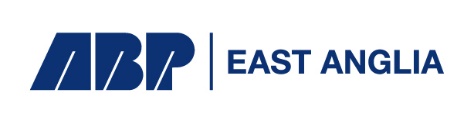 Divisional Harbour Master, East AngliaOrwell Navigation Service, ABP Port of Ipswich,Old Custom House,Key Street, Ipswich, IP4 1BY  TELEPHONE: +44 (0)1473 211066 EMAIL: onsipswich@abports.co.uk APPLICATION FOR HARBOUR WORKS CONSENT Please complete the following form and return it to the address above. If necessary please continue on additional pages.   Reference No:                                 (Office Use Only) Part 1 – Project Details Details of Applicant: If a different correspondence for this application is required please provide details below: Details for Correspondence: Proposed Harbour Works Details: Has the following been included with the application: If not please include remarks. *If a marine licence is required and has been applied for section 2 of this form does not require to be completed and we will only comment on the navigational safety aspects of your application.  Part 2 – Further Details (This section only requires completion if an application for a marine licence for the works has NOT been made).  Please outline the considerations given to the following aspects (reference attachments where provided):  Part 3 – Other consents and disclaimer I consent to the personal details provided above to be recorded for use solely by ABP’s Harbour Works Consent process. I also consent to ABP Ipswich providing other harbour users with details (including drawings) of the proposed works. As the applicant I am satisfied that I have obtained approval of the land owner above High Water Mark both for construction and access. The issue of this licence does not absolve you from seeking any other consents or approvals which may be required before you embark upon the works to which it refers. For example, agreement may be required from any landowner having proprietary rights over the seabed and foreshore – commonly the Crown Estate Commissioners. In some cases approval of the Environment Agency may also be necessary (e.g. where the works involve a discharge or have implications for flood defences). Planning permission may also be necessary for works undertaken between MLW and MHWS. This is not an exhaustive list.  By signing this application, I agree to pay £250.00 and work will not commence until permission is granted by the Divisional Harbour Master, ABP East Anglia.  Applicants Signature 	Date: Applicants should note that the minimum consideration time for completed Harbour Works Consent applications is 4 weeks and thus should be factored into the timescale of works.  Part 4 – Harbour Authority decision (Office use only – once this section is completed return a copy of this form to the applicant (excluding Part 5 overleaf)) Part 5 – Harbour Authority completion check (Office use only – this section requires completion by the Harbour Authority once notification has been received that the works detailed above are complete). A copy of this part should be provided to the applicant upon completion. Name of applicant (individual/company) Address Address Address Address Post Code: Telephone number Email address Is the applicant also the owner of the land and proposed works? ⁬ Yes  ⁬ No  Is the applicant also the owner of the land and proposed works? ⁬ Yes  ⁬ No  If no, please include the appropriate owner’s details below. Please note you are responsible for obtaining their consent.  If no, please include the appropriate owner’s details below. Please note you are responsible for obtaining their consent.  Full Name Address Address Address Address Post Code: Telephone number Email address Relation to applicant (e.g. agent, solicitor) Date of submission Type of works ⁬ Temporary  ⁬ Permanent ⁬ Temporary  ⁬ Permanent Location Detailed description of works: (if necessary continue on additional pages) Detailed description of works: (if necessary continue on additional pages) Detailed description of works: (if necessary continue on additional pages) Anticipated timescale of works Anticipated timescale of works Intended start and completion dates Intended start and completion dates Start:              Completion: Drawing Reference Numbers and Titles Included Drawing Reference Numbers and Titles Included Ordnance Survey plan (1:1000 or 1:2500)    Detailed plan and cross section Outline of temporary works (if applicable) Method statement Is a marine licence required for the works*?  If so, supply copy. (If the works are non-licensable enclose evidence of verification with marine regulator. If they are licensable works include the application reference) Yes / No Application reference:  Navigational risk assessment Office use only – Harbour Authority comments Detail how risks to navigation have been minimised or avoided:  Office use only – Harbour Authority comments Requirements Details (please explain if N/A to the works) Office use only – Harbour Authority comments Water Framework Directive (WFD) assessment – detail how water quality impacts will be minimised and how these have been agreed with the Environment Agency.  Enclose correspondence with the Environment Agency.  Protected sites / species – detail how any impacts on protected sites or species have been minimised or avoided and how these have been agreed with the conservation agency.  Enclose correspondence with the Conservation Agency e.g. Natural England. Environmental impacts - detail what other environmental impacts could arise how these will be avoided or minimised.  Contamination assessment of sediment  - if there is a risk the works will give rise to sediment contamination or will disturb / redistribute sediment contamination, has any sediment analysis been undertaken (enclose any results)? Detail how you propose to manage this.   Consultation – detail any consultation with other relevant parties that has been undertaken.  Permission granted? Include reasoning for decision Yes / No Conditions of consent:  (Add to these as appropriate)  The Harbour Authority must be notified at least 14 days prior to the works commencing (unless agreed otherwise e.g. for urgent works), must be notified upon completion of the works and must be notified of any changes to the works from the details submitted above (including any change in contractor). The applicant remains responsible for ensuring the works are carried out in a way that minimises obstruction, siltation or any other hindrance to any channel, berth, mooring, quay or other works in the vicinity.  ABP reserve the right to inspect the works at any time. The applicant has obtained all other necessary consents prior to commencing works.  Harbour Authority signature and name: Date: Harbour Works Consent Reference:  Date works completed (as notified by applicant):  Date works checked by Harbour Authority:   Works checked by (name and signature):  Works completed to Harbour Authorities satisfaction? (Provide reasoning or comments where appropriate) Yes or No  Other checks:  Hydrographic information updated Navigational aids operational NTM issued Date Date Date / reference 